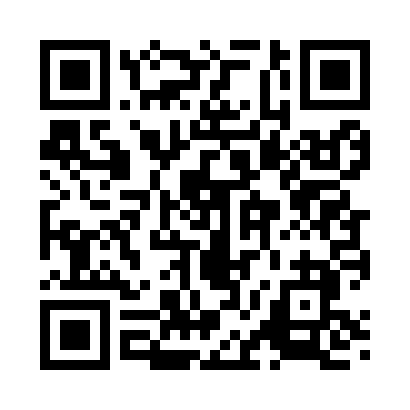 Prayer times for Tepetate, Louisiana, USAMon 1 Jul 2024 - Wed 31 Jul 2024High Latitude Method: Angle Based RulePrayer Calculation Method: Islamic Society of North AmericaAsar Calculation Method: ShafiPrayer times provided by https://www.salahtimes.comDateDayFajrSunriseDhuhrAsrMaghribIsha1Mon4:546:121:144:518:169:352Tue4:546:121:144:518:169:353Wed4:556:131:154:518:169:354Thu4:556:131:154:528:169:345Fri4:566:141:154:528:169:346Sat4:566:141:154:528:169:347Sun4:576:151:154:528:169:348Mon4:576:151:154:528:169:339Tue4:586:161:164:538:159:3310Wed4:596:161:164:538:159:3211Thu4:596:171:164:538:159:3212Fri5:006:171:164:538:159:3213Sat5:016:181:164:538:149:3114Sun5:016:181:164:538:149:3115Mon5:026:191:164:538:149:3016Tue5:036:191:164:548:139:3017Wed5:046:201:164:548:139:2918Thu5:046:211:174:548:129:2819Fri5:056:211:174:548:129:2820Sat5:066:221:174:548:119:2721Sun5:076:221:174:548:119:2622Mon5:076:231:174:548:109:2623Tue5:086:231:174:548:109:2524Wed5:096:241:174:548:099:2425Thu5:106:251:174:548:099:2326Fri5:116:251:174:548:089:2227Sat5:116:261:174:548:079:2228Sun5:126:261:174:548:079:2129Mon5:136:271:174:548:069:2030Tue5:146:281:174:548:059:1931Wed5:156:281:174:548:059:18